Тайна любви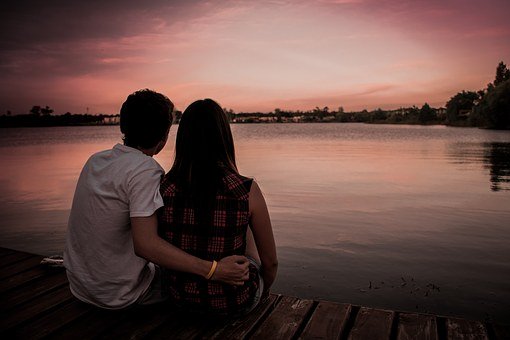 Любовь – тайна, наступает у каждого и у каждого она своя: это может быть ложь, счастье, предательство. Никто не знает, как она закончится. Но начинается одинаково, даже у дураков.Что такое любовь? Никто не дает одинакового ответа. Юнг, психолог: «Состояние ума, которое не понять, пока не влюбитесь сами. От любви сходят с ума». Юнг в психической клинике исследовал девушку, которая резала себе вены. Вот ее история. Девушка влюбилась в молодого человека, который пользовался популярностью у многих девушек. Она поняла, что он никогда не обратит внимание на нее. Когда другой человек предложил ей замужество, она вышла замуж за него, продолжая любить другого. У них родилась дочь. Молодая женщина смирилась со своей судьбой и была счастлива. Через 5 лет она встретила свою первую  любовь. Мужчина ей сказал: «Почему ты поспешила с замужеством? Я тебя любил и собирался сделать предложение». После этого женщина не захотела жить. Она периодически резала себе вены. Ее поместили в клинику. Изучив такие примеры, Юнг потом заявил, что любовь – это не сумасшествие…Это свет и тьма, которая будет, и никому не избежать этой таинственной силы.Платон: «Любовь – не от мира сего. Это не здешний цветок. Любить, значит, прикасаться к тайне. Но это не значит, постичь ее». Ты не знаешь, что такое любовь, но узнаешь ее, когда она приходит.Ученые провели эксперимент на сканере. Давали присутствующим заполнить анкету с такими вопросами:1.Часто прикасаетесь друг к другу?2.Смотрите в глаза друг другу?Потом укладывали испытуемых под сканер и показывали фото любимых и исследовали мозг. Оказалось, что любовь так же важна, как пища и вода. И в мозге за любовь отвечают клетки, которые находятся в древних участках мозга.Ай Си Джу Люк – китайский наследник во время своей учебы за границей влюбился. В 1995 году он должен был вернуться на родину. Он спросил у любимой девушки: «Сможем ли встретиться вновь?». Он не сказал: «Я тебя люблю», так как это трудно. 12 лет он живет воспоминаниями о любимой.Силу любви невозможно измерить. Она живет в космосе, создает звезды.                                           Любовь с точки зрения биологииЭто уловка природы. Мы должны жить, размножаться. Это те области в мозге, которые поддаются влиянию  и наркотика. Гормон любви  - норадренолин. В 8 веке до н.э. в «Песнях царя Соломона» упоминается о любви. Это мира и сок.«Звезды ближе, трава ярче, ты летишь – это любовь» - китайский философ.Помимо физиологических признаков, есть и другие. Если человек влюблен, он не может влюбиться в другого. Если влюблен, готов на все. Это и ограниченность, по – другому – человек глупеет.Любовь  - тебе нужен только один. Если бы мы бегали за всеми, то умерли бы. Любовь – продолжение рода?1640 год, влюбленный написал: «Я люблю вас безнадежно». Часто любовь приходит к тем, кто уже не может продлить род. Значит, она выше продолжения рода.                                                Любовь с точки зрения химииКого можно полюбить? Другого человека. Значит, присутствует химический компонент – почему, именно, этого человека?Один мужчина сказал про духи: «Любил ли я духи, потом женщину или женщину, потом духи?»Влияние феромонов еще не изучено, но это один из самых сильных факторов влияния на мужчин.Влюбляются при сложных обстоятельствах: опасная ситуация и уровень депонина повышается. Провели эксперимент –  делали уколы гормонов, чтобы вызвать любовь, но не смогли подобрать дозу. Значит, это что – то больше, чем химия.Эксперимент  - занятия сексом.Если секс технический, то он истощает организм. Без любви мужчина теряет энергию. Если это любовь, то происходит подъем энергии.Любовь, то, что влияет на всю нашу жизнь. Влюбленные живут дольше.Окситоцин – гормон привязанности. Привязанность исчезает, если нет прилива окситоцина. У человека есть этот гормон, поэтому никому не удается избежать любви. В зрелом возрасте это сильно проявляется.Любовь и измена шагают рядом, но это не одно и тоже. Женщина та же. Это вы изменились, если прошла любовь. Измена у мужчин и женщин – это вы изменились.                                              Любовь с точки зрения психологииЛюбовь  - это чувство, которое изменяется со временем. Почему человек не может быть постоянно влюбленным?От 18 месяцев до 3 лет человек влюблен. Этого хватает для появления детей. Состояние влюбленности уменьшается. Известна одна пара, которые были влюблены 15 лет.Как сохранить любовь?В  любви мы уязвимы, нас легко обмануть. Мы лишены воли. Твой дом разрушен, пуст, тебе некуда идти, если тебя обманули.Многие  люди, познав любовь, долго плакали. Это страсть. Она разрушительна, долго не держится, а разрушает.Любовь приравнивают к ревности, ставят знак равности. Но у мозга это разные участки. У кого любовь, у того нет ревности. Если любите, то отрекаетесь от любимого. Петр и Февронья – пример любви. Он отказался от княжества. Своя любовь дается в дар.Любовь может поднять выше звезд, может опустить в грязь. Это твой выбор.Платон изучал любовь от разделения мужчины и женщины. Он заявил, что если бы священники узнали, что он узнал о любви, то его бы просто сожгли на костре инквизиции. Выделяют 4 вида любви:1.Страсть – Эрос.2.Дружба – филия.3.Сорге     - семейная любовь.4.Агапе – совершенная любовь.Когда молодые захотели повенчаться, священник задал такой вопрос: «Вы вступили в брак, потом уехали в путешествие и разбились. Она инвалид. Ты мог бы сказать, что любишь ее?» И увидел реакцию молодых, понял, что они не любили. Эта пара не пришла через год на венчание.Способность матери любить ребенка, даже инвалида, это проявление любви.Любовь подавляет зону негативных эмоций.Гасит зону, отвечающую за критику.Если смотрим на мир с любовью, то лучше видим его.Эксперимент. Прошлый век, Гарворд, эксперимент среди студентов.1 этап.1.Обследовали здоровье.2.Любимы ли были эти студенты своими  родителями.2 этап.Через 35 лет это же исследование.Кого любили, болели лишь 25 % из обследуемых, кого не любили, заболевали 85 %.Если мать молится в любви, то молитва доходит до Бога. Успешны те дети, кого сильно любила мать. Они сделали свою карьеру и были удачны в семейной жизни.Вы бросали, кого любили? Вам отказывали, кого любили? 25 % ответили «да».75 % борются за любовь. Борьба за любовь, как глоток воды.10% ответили - это невыносимая боль. Все болит: тело, сердце, душа.15 %, кого отвергли, прошли через мозговой сканер. Они испытывали боль в мышцах и коже.                                                    Любовь – это бессмертиеВ 3 веке н.э.  император Клавдий до 20 лет запрещал жениться воинам. Но один доктор, несмотря на запрет, венчал солдат. Клавдий приказал схватить его и допросил доктора:-Любовь – это боль, разве ты не знаешь?-Знаю. Знаю, что с волочащимися кишками солдаты лезли домой. Я знаю, кого они зовут, умирая… Они зовут своих женщин. Они в их сознании приходят и поют им песни, и они выживают. Их внешнее проявление – ненависть, а внутри – любовь.14 февраля врача казнил. Это был Валентин. Его причислили к святым.Почему влюбленные, находясь вдалеке, думаю одновременно, болеют тоже одновременно?Это сложное проявление их электромагнитных полей на разных частотах.В Санкт – Петербурге провели эксперимент, исследовали поля влюбленных и обычных людей.У влюбленных на экране появлялись 2 ярких синих пятна. Поля влюбленных тянутся друг к другу.Любовь - две структуры (поля) совмещаются и входят друг в друга. Это в древности называли ангелом (эту структуру).Ангел – посланник, посредник, почтальон.Ангелы не похожи. Ангелы оберегают влюбленных. Что происходит с ангелом, если влюбленные расстались, в древних книгах не говорится ничего. Ангелы не повторяются, у каждого свой ангел.В Швейцарии в больницу поступила умирающая женщина. К ней прикоснулась медсестра и погладила легонько по телу, мозг умершей ожил. Нежное поглаживание - это воздействие на нервы любви. Нервы  любви – эстактильные эференты, появляются при рождении.Если посеял любовь – соберешь хороший урожай. Так был задуман мир. Если хочешь познать Бога – иди и кого – нибудь полюби. Бессмертие – это любовь.Ангел смерти подслушал умирающую женщину:-У меня никогда не было разговора, глядя в глаза.-Ты хочешь этого разговора?-Да, но не с тобой.-Я знаю человека с таким желанием и легко устрою это.Женщина стала ждать и увидела, он идет.Они начали разговор.Ангел им сказал:-Не умрете, пока будет длиться ваш разговор.-Тогда мы будем разговаривать во сне.Сказать человеку: «Я люблю тебя, сказать: «Ты никогда не умрешь!»Любовь это лучшее, что может случиться с нами. Я буду вместе с тобой идти по звездам, нести на руках, стареть вместе с тобой. Я люблю тебя!»                                Запись с телепередачи «Тайна любви», 1 канал сделала Н.В.ЕлжоваФОТО: https://pixabay.com/ru/images/search/%D0%B2%D0%BB%D1%8E%D0%B1%D0%BB%D0%B5%D0%BD%D0%BD%D0%B0%D1%8F%20%D0%BF%D0%B0%D1%80%D0%B0/